Chord Chart broken down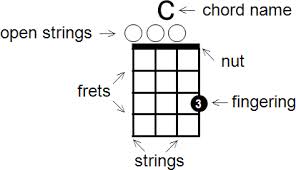 